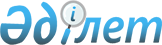 Об утверждении Правил внедрения и эксплуатации автоматизированной системы управления дорожным движением в городе АлматыПостановление акимата города Алматы от 4 августа 2023 года № 3/425. Зарегистрировано в Департаменте юстиции города Алматы 7 августа 2023 года № 1732
      В соответствии с подпунктом 9-16) статьи 4 Закона Республики Казахстан "Об особом статусе города Алматы", акимат города Алматы ПОСТАНОВЛЯЕТ:
      1. Утвердить прилагаемые Правила внедрения и эксплуатации автоматизированной системы управления дорожным движением в городе Алматы.
      2. Контроль за исполнением настоящего постановления возложить на курирующего заместителя акима города Алматы.
      3. Настоящее постановление вводится в действие по истечении десяти календарных дней после дня его первого официального опубликования. Правила внедрения и эксплуатации автоматизированной системы управления
дорожным движением в городе Алматы Глава 1. Общие положения
      1. Настоящие Правила внедрения и эксплуатации автоматизированных систем управления дорожным движением в городе Алматы (далее – Правила) разработаны в соответствии с подпунктом 9-16) статьи 4 Закона Республики "Об особом статусе города Алматы" и определяет порядок внедрения и эксплуатации автоматизированной системы управления дорожным движением в городе Алматы.
      2. В Правилах используется следующее понятие:
      1) управляющая компания – компания, осуществляющая функции внедрения и эксплуатации автоматизированной системы управления дорожного движения. Глава 2. Цель и задачи внедрения автоматизированных систем управления
дорожного движения
      3. Целью внедрения автоматизированных систем управления дорожного движения является обеспечения транспортной доступности для жителей города Алматы, в том числе повышения пропускной способности улично-дорожной сети, сокращения аварийности, повышения эффективности функционирования общественного транспорта.
      4. Задачи автоматизированных систем управления дорожного движения:
      1) повышение эксплуатационной эффективности транспортной системы; 
      2) увеличение удобства и комфорта в пути;
      3) обеспечение безопасности дорожного движения; 
      5. Внедрение, эксплуатация и управление автоматизированных систем управления дорожным движением осуществляется управляющей компанией. Глава 3. Функции управляющей компании
      6. Управляющая компании осуществляет: 
      1) разработку и согласование технических условий при реконструкции и строительстве дорог по вопросам организации дорожного движения и автоматизированных систем управления дорожным движением; 
      2) транспортный анализ существующей и прогнозируемой организации дорожного движения на улично-дорожной сети с учетом строительства и реконструкции жилых объектов, коммерческой недвижимости, производственных предприятий, других объектов инфраструктуры; 
      3) разработку и согласование технических спецификации вновь разрабатываемых и внедряемых автоматизированных систем управления дорожным движением; 
      4) интеграция автоматизированных систем управления дорожным движением. Глава 4. Требования к внедрению автоматизированных систем управления
дорожным движением
      7. Порядок внедрения автоматизированных систем управления дорожным движением: 
      1) разработка технико-экономического обоснования;
      2) разработка проектно-сметной документации;
      3) производство строительно-монтажных работ;
      4) тестовые испытания;
      5) ввод в эксплуатацию системы управления дорожным движением.
      8. При разработке автоматизированных систем управления дорожным движением, управляющей компании необходимо изучить:
      1) паспорт улично-дорожной сети;
      2) план создания и реконструкции улично-дорожной сети;
      3) предварительные данные об интенсивности и скорости движения по видам транспорта и типам транспортных средств;
      4) плановую схему пассажирских перевозок и статистики пассажиропотоков; 
      5) статистику по очагам затруднений движения и дорожно-транспортных происшествии; 
      6) топологическую карту зоны внедрения интеллектуальной транспортной системы; 
      7) схему спроса на пропускную способность участков улично-дорожной сети. Глава 5. Требования к эксплуатации автоматизированных систем
управления дорожным движением
      9. Содержание, эксплуатация, текущий и плановый ремонт центрального и периферийного оборудования интеллектуальной транспортной системы должны обеспечиваться в соответствии с инструкциями заводов-изготовителей. 
      В целях долгосрочной эксплуатации объектов автоматизированных систем управления дорожным движением должна быть обеспечена их постоянная функциональная исправность на весь период эксплуатации.
      10. Текущий и плановый ремонт центрального и периферийного оборудования осуществляется управляющей компанией. 
					© 2012. РГП на ПХВ «Институт законодательства и правовой информации Республики Казахстан» Министерства юстиции Республики Казахстан
				
      Исполняющий обязанности акима

А. Амрин
Приложение к постановлению
Исполняющий обязанности
акима от 4 августа 2023 года
№ 3/425